No. 25	p. 995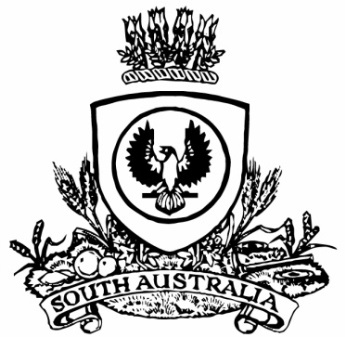 THE SOUTH AUSTRALIANGOVERNMENT GAZETTEPublished by AuthorityAdelaide, Thursday, 28 April 2022ContentsGovernor’s InstrumentsAPPOINTMENTSDepartment of the Premier and CabinetAdelaide, 28 April 2022Her Excellency the Governor in Executive Council has been pleased to appoint the undermentioned to the Legal Services Commission, pursuant to the provisions of the Legal Services Commission Act 1977:Member: from 28 April 2022 until 30 November 2022Stephanie Jane Jude Halliday By command,Anastasios KoutsantonisFor PremierAGO0018-22CSDepartment of the Premier and CabinetAdelaide, 28 April 2022Her Excellency the Governor in Executive Council has been pleased to appoint Naomi Mary Kereru as coroner for a term commencing on 28 April 2022 and expiring on 10 August 2022 — pursuant to Section 6(1) of the Coroners Act 2003.By command,Anastasios Koutsantonis For PremierAGO0017-22CSEmergency Management Act 2004 Section 23Approval by the Governor of Extension of a Major Emergency Declaration RecitalThe State Co-ordinator declared a Major Emergency on 22 March 2020 under section 23(1) of the Emergency Management Act 2004 (the Act) in respect of the outbreak of the human disease named COVID-19 within South Australia (the Declaration).With the advice and consent of the Executive Council and pursuant to section 23(2) of the Act, on the days and for the periods set out below, His Excellency the Governor approved an extension of the Declaration.On 2 April 2020 for a period of 28 days to commence on 4 April 2020.On 30 April 2020 for a period of 28 days to commence on 2 May 2020.On 28 May 2020 for a period of 28 days to commence on 30 May 2020.On 27 June 2020 for a period of 28 days to commence on 27 June 2020.On 23 July 2020 for a period of 28 days to commence on 25 July 2020.On 20 August 2020 for a period of 28 days to commence on 22 August 2020.On 17 September 2020 for a period of 28 days to commence on 19 September 2020.On 15 October 2020 for a period of 28 days to commence on 17 October 2020.On 12 November 2020 for a period of 28 days to commence on 14 November 2020.On 10 December 2020 for a period of 28 days to commence on 12 December 2020.On 6 January 2021 for a period of 28 days to commence on 9 January 2021.On 4 February 2021 for a period of 28 days to commence on 6 February 2021.On 4 March 2021 for a period of 28 days to commence on 6 March 2021.On 1 April 2021 for a period of 28 days to commence on 3 April 2021.On 29 April 2021 for a period of 28 days to commence on 1 May 2021.On 27 May 2021 for a period of 28 days to commence on 29 May 2021.On 24 June 2021 for a period of 28 days to commence 26 June 2021.On 22 July 2021 for a period of 28 days to commence 24 July 2021.On 18 August 2021 for a period of 28 days to commence 21 August 2021.With the advice and consent of the Executive Council and pursuant to section 23(2) of the Act, on the days and for the periods set out below, Her Excellency the Administrator approved an extension of the Declaration.On 16 September 2021 for a period of 28 days to commence 18 September 2021.With the advice and consent of the Executive Council and pursuant to section 23(2) of the Act, on the days and for the periods set out below, Her Excellency the Governor approved an extension of the Declaration.On 14 October 2021 for a period of 28 days to commence 16 October 2021.On 11 November 2021 for a period of 28 days to commence 13 November 2021. On 9 December 2021 for a period of 28 days to commence 11 December 2021.On 7 January 2022 for a period of 28 days to commence 8 January 2022.On 3 February 2022 for a period of 28 days to commence 5 February 2022.On 2 March 2022 for a period of 28 days to commence 5 March 2022. On 31 March 2022 for a period of 28 days to commence 2 April 2022. PURSUANT to section 23(2) of the Act and with the advice and consent of the Executive Council, I NOW approve a further extension of the Declaration for a period of 28 days commencing on 30 April 2022.Given under my hand and the Public Seal of South Australia at Adelaide on Thursday, 28 April 2022.Frances Adamson ACGovernorState Government InstrumentsBoxing and Martial Arts Act 2000Revocation of RulesTAKE NOTICE that pursuant to section 10 of the Boxing and Martial Arts Act 2000, I Kylie Taylor, Chief Executive of the Office for Recreation, Sport and Racing, as delegate for the Minister for Recreation, Sport and Racing to whom the administration of the Boxing and Martial Arts Act 2000 is committed, have revoked the rules applicable to the conduct of boxing events to cease operation on this date of publication.The revoked rules are set out below.Dated: 21 April 2022Kylie TaylorChief Executive, Office for Recreation, Sport and Racingas delegate for the Minister for Recreation, Sport and RacingBoxing Australia Technical and Competition Regulations amended 9 December 2021 Boxing and Martial Arts Act 2000Notice of Rules TAKE NOTICE that pursuant to section 10 of the Boxing and Martial Arts Act 2000, I Kylie Taylor, Chief Executive of the Office for Recreation, Sport and Racing, as delegate for the Minister for Recreation, Sport and Racing to whom the administration of the Boxing and Martial Arts Act 2000 is committed, have approved the rules applicable to the conduct of boxing events to commence operation on this date of publication.The approved rules are set out below.Dated: 21 April 2022Kylie TaylorChief Executive, Office for Recreation, Sport and Racingas delegate for the Minister for Recreation, Sport and RacingBoxing Australia Technical and Competition Regulations amended 2 March 2022Building Work Contractors Act 1995ExemptionTAKE notice that, pursuant to section 45 of the Building Work Contractors Act 1995, I, Zoe Thomas as a delegate for the Attorney-General, do hereby exempt the licensee named in Schedule 1 from the application of Division 3 of Part 5 of the above Act in relation to domestic building work described in Schedule 2 and subject to the conditions specified in Schedule 3.Schedule 1PETER EDWARD LAWRENCE SWIFT (BLD 176070)Schedule 2Construction of a prefabricated garage with concrete floor at Allotment 92 Filed Plan 145020 being a portion of the land described in Certificate of Title Volume 5424 Folio 778, more commonly known as 6 Sheirlaw Street, Richmond SA 5033.Schedule 31.	This exemption is limited to domestic building work personally performed by the licensee in relation to the building work described in Schedule 2.2.	This exemption does not apply to any domestic building work the licensee contracts to another building work contractor, for which that contractor is required by law to hold building indemnity insurance.3.	That the licensee does not transfer his interest in the land prior to five years from the date of completion of the building work the subject of this exemption, without the prior authorisation of Consumer and Business Services (CBS).  Before giving such authorisation, CBS may require the licensee to take any reasonable steps to protect the future purchaser(s) of the property, including but not limited to:Providing evidence that an adequate policy of building indemnity insurance is in force to cover the balance of the five-year period from the date of completion of the building work the subject of this exemption;Providing evidence of an independent expert inspection of the building work the subject of this exemption;Making an independent expert report available to prospective purchasers of the property;Giving prospective purchasers of the property notice of the absence of a policy of building indemnity insurance.Dated: 21 April 2022Zoe ThomasAssistant Director, LicensingDelegate for the Attorney-GeneralFisheries Management Act 2007Section 115Ministerial Exemption Number: ME9903210TAKE notice that pursuant to section 115 of the Fisheries Management Act 2007, I Professor Gavin Begg, Executive Director Fisheries and Aquaculture, delegate of the Minister for Primary Industries and Regional Development, hereby declare that the holder of a Commercial Fishery Licence in the Marine Scalefish Fishery, Restricted Marine Scalefish Fishery, Lakes and Coorong Fishery, Southern Zone Rock Lobster Fishery or Northern Zone Rock Lobster Fishery (the ‘exemption holders’) or their registered master and agents are exempt from Section 70 of the Fisheries Management Act 2007, Regulation 5, and clause 113(2) of Schedule 6 of the Fisheries Management (General) Regulations 2017 in that the exemption holder shall not be guilty of an offence when taking Wrasse species (other than Western Blue Groper) that are greater than 35 cm from coastal waters of the state as described in Schedule 1, subject to the conditions specified in Schedule 2 from 00:01 hrs on 21 April 2022 to 23:59 hrs on 20 April 2023, unless varied or revoked earlier.Schedule 1Coastal waters of the state excluding waters within a Sanctuary Zone or Restricted Access Zone of a Marine Park, or an aquatic reserve, or the Adelaide Dolphin Sanctuary, or the River Murray. Schedule 2The exemption holder may take Wrasse species (other than Western Blue Groper) that are greater than 35 cm in length when measured from the foremost part of the head to the end of the tail.The exemption holder must record all Wrasse taken within the terms of this notice in the South Australian Commercial Marine Scalefish Fishery Daily Catch and Effort Logbook provided by the Department of Primary Industries and Regions and submit the returns within 15 days of the end of the month to which it relates.While engaging in the exempted activity, the exemption holder must be in possession of a copy of this notice. This notice must be produced to a Fisheries Officer if requested.The exemption holders shall not contravene or fail to comply with the Fisheries Management Act 2007, or any regulations made under that Act except where specifically exempted by this notice.This notice does not purport to override the provisions or operation of any other Act including, but not limited to, the Marine Parks Act 2007. The exemption holders and their agents must comply with any relevant regulations, permits, requirements and directions from the Department for Environment and Water when undertaking activities within a marine park.Dated: 20 April 2022Prof Gavin BeggExecutive DirectorFisheries and AquacultureDelegate of the Minister for Primary Industries and Regional DevelopmentFisheries Management (Prawn Fisheries) Regulations 2017April/May 2022 Fishing for the West Coast Prawn FisheryTAKE notice that pursuant to regulation 10 of the Fisheries Management (Prawn Fisheries) Regulations 2017, the notice dated 5 October 2021 on page 3721 of the South Australian Government Gazette of 7 October 2021, prohibiting fishing activities in the West Coast Prawn Fishery is HEREBY varied such that it will not be unlawful for a person fishing pursuant to a West Coast Prawn Fishery licence to use prawn trawl nets in the areas specified in Schedule 1, during the period specified in Schedule 2, and under the conditions specified in Schedule 3.Schedule 1The waters of the West Coast Prawn Fishery excluding:1:	Ceduna as defined in the West Coast Prawn Fishery Harvest Strategy; and 2:	An area of Corvisart Bay east of a line described by the following coordinates: 32°45.254’S 134°5.781’E  32°47.018’S 134°.2.088’E 32°54.344’S 134°3.613’E (WGS 84).Schedule 2Commencing at sunset on 23 April 2022 and ending at sunrise on 9 May 2022.Schedule 3Each licence holder of a fishing licence undertaking fishing activities pursuant to this notice must ensure that a representative sample of catch (a 'bucket count') is taken at least 3 times per night during the fishing activity.Each 'bucket count' sample must be accurately weighed to 7 kg where possible and the total number of prawns contained in the bucket must be recorded on the daily catch and effort return.Fishing must cease if one of the following limits is reached:A total of 14 nights of fishing are completed.The average catch per vessel, per night (for all 3 vessels) drops below 300 kg for two consecutive nights.The average 'bucket count' for all vessels exceeds 240 prawns per 7 kg bucket on any single fishing night in the Coffin Bay area.The average 'bucket count' for all vessels exceeds 250 prawns per 7 kg bucket on any single fishing night in the Venus Bay area. The average ‘bucket count’ for all vessels exceeds 250 prawns per 7 kg bucket on any single fishing night in the Corvisart Bay area.A total of 6 tonnes is harvested by the fishing fleet in Corvisart Bay.Each licence holder, or registered master of a fishing license undertaking fishing activities must provide a daily report by telephone or SMS message, via a nominated representative, to the Department of Primary Industries and Regions, Prawn Fishery Manager, providing the following information for all vessels operating in the fishery from the previous nights fishing: average prawn catch; and the average prawn 'bucket count'. No fishing activity may be undertaken after the expiration of 30 minutes from the prescribed time of sunrise and no fishing activity may be undertaken before the prescribed time of sunset for Adelaide (as published in the South Australian Government Gazette pursuant to the requirements of the Proof of Sunrise and Sunset Act 1923) during the period specified in Schedule 2.Dated: 22 April 2022Prof Gavin BeggExecutive Director, Fisheries and AquacultureDelegate of the Minister for Primary Industries and Regional DevelopmentFisheries Management (Prawn Fisheries) Regulations 2017 Temporary Prohibition on Fishing Activities in the Gulf St Vincent Prawn Fishery TAKE notice that pursuant to Regulation 10 of the Fisheries Management (Prawn Fisheries) Regulations 2017, the activities of the class specified in Schedule 1 are prohibited in the waters of the Gulf St Vincent Prawn Fishery during the period specified in Schedule 2 unless this notice is varied or revoked.Schedule 1The act of taking or an act preparatory to or involved in the taking of King Prawns (Melicertus latisulcatus) pursuant to a Gulf St Vincent Prawn Fishery Licence.Schedule 2From sunset on 27 April 2022 to sunrise on 1 May 2022.Dated 26 April 2022Annabel JonesA/Prawn Fishery ManagerDelegate of the Minister for Primary Industries and Regional DevelopmentHousing Improvement Act 2016Rent ControlThe Minister for Human Services Delegate in the exercise of the powers conferred by the Housing Improvement Act 2016, does hereby fix the maximum rental per week which shall be payable subject to Section 55 of the Residential Tenancies Act 1995, in respect of each house described in the following table. The amount shown in the said table shall come into force on the date of this publication in the Gazette.Dated: 28 April 2022Craig ThompsonHousing Regulator and RegistrarHousing Safety Authority, SAHADelegate of Minister for Human ServicesHousing Improvement Act 2016Rent Control RevocationsWhereas the Minister for Human Services Delegate is satisfied that each of the houses described hereunder has ceased to be unsafe or unsuitable for human habitation for the purposes of the Housing Improvement Act 2016, notice is hereby given that, in exercise of the powers conferred by the said Act, the Minister for Human Services Delegate does hereby revoke the said Rent Control in respect of each property. Dated: 28 April 2022Craig ThompsonHousing Regulator and RegistrarHousing Safety Authority, SAHADelegate of Minister for Human ServicesLand Acquisition Act 1969Section 16Form 5 – Notice of Acquisition1.	Notice of acquisitionThe Commissioner of Highways (the Authority), of 50 Flinders Street, Adelaide SA 5000, acquires the following interests in the following land:Comprising an unencumbered estate in fee simple in that piece of land being whole of Allotment 26 in Filed Plan No 103939 comprised in Certificate of Title Volume 6134 Folio 453 subject only to registered Memoranda of Lease numbers 13254603 and 13341923. This notice is given under section 16 of the Land Acquisition Act 1969.2.	CompensationA person who has or had an interest consisting of native title or an alienable interest in the land that is divested or diminished by the acquisition or the enjoyment of which is adversely affected by the acquisition who does not receive an offer of compensation from the Authority may apply to the Authority for compensation.2A.	Payment of professional costs relating to acquisition (section 26B)If you are the owner in fee simple of the land to which this notice relates, you may be entitled to a payment of up to $10 000 from the Authority for use towards the payment of professional costs in relation to the acquisition of the land. Professional costs include legal costs, valuation costs and any other costs prescribed by the Land Acquisition Regulations 2019.3.	InquiriesInquiries should be directed to:	Rob GardnerGPO Adelaide  SA  5001Telephone: (08) 8343 2567Dated: 26 April 2022The Common Seal of the COMMISSIONER OF HIGHWAYS was hereto affixed by authority of the Commissioner in the presence of:Steve McQuillanDirector, Property (Authorised Officer)Department for Infrastructure and TransportDIT 2021/04247/01Land Acquisition Act 1969Section 16Form 5 – Notice of Acquisition1.	Notice of acquisitionThe Commissioner of Highways (the Authority), of 50 Flinders Street, Adelaide SA 5000, acquires the following interests in the following land:Comprising an unencumbered estate in fee simple in that piece of land being the whole of Allotment 56 in Filed Plan No 7587 comprised in Certificate of Title Volume 5075 Folio 940.This notice is given under section 16 of the Land Acquisition Act 1969.2.	CompensationA person who has or had an interest consisting of native title or an alienable interest in the land that is divested or diminished by the acquisition or the enjoyment of which is adversely affected by the acquisition who does not receive an offer of compensation from the Authority may apply to the Authority for compensation.2A.	Payment of professional costs relating to acquisition (section 26B)If you are the owner in fee simple of the land to which this notice relates, you may be entitled to a payment of up to $10 000 from the Authority for use towards the payment of professional costs in relation to the acquisition of the land. Professional costs include legal costs, valuation costs and any other costs prescribed by the Land Acquisition Regulations 2019.3.	InquiriesInquiries should be directed to:	Petrula PettasGPO Adelaide  SA  5001Telephone: (08) 8343 2619Dated: 26 April 2022The Common Seal of the COMMISSIONER OF HIGHWAYS was hereto affixed by authority of the Commissioner in the presence of:Steve McQuillanDirector, Property (Authorised Officer)Department for Infrastructure and TransportDIT 2021/15302/01Land Acquisition Act 1969Section 16Form 5 – Notice of Acquisition1.	Notice of acquisitionThe Commissioner of Highways (the Authority), of 50 Flinders Street, Adelaide SA 5000, acquires the following interests in the following land:Comprising an unencumbered estate in fee simple in that piece of land being the whole of Unit 1 in Strata Plan 7618 comprised in Certificate of Title Volume 5009 Folio 343.This notice is given under section 16 of the Land Acquisition Act 1969.2.	CompensationA person who has or had an interest consisting of native title or an alienable interest in the land that is divested or diminished by the acquisition or the enjoyment of which is adversely affected by the acquisition who does not receive an offer of compensation from the Authority may apply to the Authority for compensation.2A.	Payment of professional costs relating to acquisition (section 26B)If you are the owner in fee simple of the land to which this notice relates, you may be entitled to a payment of up to $10 000 from the Authority for use towards the payment of professional costs in relation to the acquisition of the land. Professional costs include legal costs, valuation costs and any other costs prescribed by the Land Acquisition Regulations 2019.3.	InquiriesInquiries should be directed to:	Petrula PettasGPO Adelaide  SA  5001Telephone: (08) 8343 2619Dated: 26 April 2022The Common Seal of the COMMISSIONER OF HIGHWAYS was hereto affixed by authority of the Commissioner in the presence of:Steve McQuillanDirector, Property (Authorised Officer)Department for Infrastructure and TransportDIT 2021/15029/01Land Acquisition Act 1969Section 16Form 5 – Notice of Acquisition1.	Notice of acquisitionThe Commissioner of Highways (the Authority), of 50 Flinders Street, Adelaide SA 5000, acquires the following interests in the following land:First:	Comprising an unencumbered estate in fee simple in that piece of land being the whole of Unit 2 in Strata Plan No 7618 comprised in Certificate of Title Volume 5009 Folio 344.This notice is given under section 16 of the Land Acquisition Act 1969.2.	CompensationA person who has or had an interest consisting of native title or an alienable interest in the land that is divested or diminished by the acquisition or the enjoyment of which is adversely affected by the acquisition who does not receive an offer of compensation from the Authority may apply to the Authority for compensation.2A.	Payment of professional costs relating to acquisition (section 26B)If you are the owner in fee simple of the land to which this notice relates, you may be entitled to a payment of up to $10 000 from the Authority for use towards the payment of professional costs in relation to the acquisition of the land. Professional costs include legal costs, valuation costs and any other costs prescribed by the Land Acquisition Regulations 2019.3.	InquiriesInquiries should be directed to:	Petrula PettasGPO Adelaide  SA  5001Telephone: (08) 8343 2619Dated: 26 April 2022The Common Seal of the COMMISSIONER OF HIGHWAYS was hereto affixed by authority of the Commissioner in the presence of:Steve McQuillanDirector, Property (Authorised Officer)Department for Infrastructure and TransportDIT 2021/15030/01PETROLEUM AND GEOTHERMAL ENERGY ACT 2000Section 104(1)Statement of Environmental Objectives – 5 Year Review  PURSUANT to section 104(1) of the Petroleum and Geothermal Energy Act 2000 (the Act) I, Nick Panagopoulos, Acting Executive Director Energy Resources Division, Department for Energy and Mining do hereby publish the following document as having been approved as a statement of environmental objectives under the Act.Documents:APA Group, South East South Australia Pipeline (PL16) - Statement of Environmental Objectives, April 2022This document is available for public inspection on the Environmental Register section of the following webpage - (https://www.petroleum.sa.gov.au/regulation/environmental-register) or at the Public Office determined pursuant to section 107 (1) of the Act to be at:Energy Resources DivisionCustomer ServicesLevel 4, 11 Waymouth StreetAdelaide SA 5000Dated: 19 April 2022Nick PANAGOPOULOSActing Executive Director Energy Resources Division Department for Energy and MiningDelegate of the Minister for Energy and MiningPetroleum and Geothermal Energy Act 2000Section 76A Suspension of Condition and Extension of Licence Term—Petroleum Exploration Licence PEL 512Extension of Licence Term—Associated Activities Licence AAL 293Pursuant to section 76A of the Petroleum and Geothermal Energy Act 2000, notice is hereby given that Condition 1 of petroleum exploration licence 512 has been suspended for the period from 29 April 2022 to 28 October 2022 inclusive, pursuant to delegated powers dated 29 June 2018.The term of PEL 512 has been extended by a period corresponding to the period of suspension, such that PEL 512 will now expire on 28 October 2024.As a consequence of the suspension and extension of PEL 512, the term of the adjunct associated activities licence AAL 293 is extended, such that AAL 293 will now expire on 15 December 2022.Dated: 21 April 2022Nick PanagopoulosA/Executive DirectorEnergy Resources DivisionDepartment for Energy and MiningDelegate of the Minister for Energy and MiningPetroleum and Geothermal Energy Act 2000Section 90 Suspension of Petroleum Exploration Licence PEL 515Pursuant to section 90 of the Petroleum and Geothermal Energy Act 2000, notice is hereby given that the abovementioned Petroleum Exploration Licence has been suspended for the period from 26 March 2022 until 25 March 2023 inclusive, pursuant to delegated powers dated 29 June 2018.The expiry date of PEL 515 is now determined to be 4 May 2026.Dated: 21 April 2022Nick PanagopoulosA/Executive DirectorEnergy Resources DivisionDepartment for Energy and MiningDelegate of the Minister for Energy and MiningPetroleum and Geothermal Energy Act 2000Section 25(5)(b)Variation of Petroleum Exploration Licence PEL 512Notice is hereby given that under the provisions of the Petroleum and Geothermal Energy Act 2000, pursuant to delegated powers dated 29 June 2018, the conditions of the abovementioned Exploration Licence have been varied as follows:Condition 1 of the licence is omitted and the following substituted:“1.	During the term of the licence, the Licensee shall carry out or cause to be carried out, exploratory operations on the area comprised in the licence in accordance with such work programs as are approved by the Minister from time to time. Years one to five exploratory operations are guaranteed. These exploratory operations shall include but not necessarily be limited to:-”The revised work requirements as a result of this variation would not have altered the outcome of the original competitive tender process.Dated: 21 April 2022Nick PanagopoulosA/Executive DirectorEnergy Resources DivisionDepartment for Energy and MiningDelegate of the Minister for Energy and MiningPlanning, Development and Infrastructure Act 2016Section 76Amendment to the Planning and Design CodePreambleIt is necessary to amend the Planning and Design Code (the Code) in operation at 31 March 2022 (Version 2022.6) in order to make changes:of form relating to:the Code’s spatial layers and their relationship with land parcels. NOTE: There are no changes to the application of zone, subzone or overlay boundaries and their relationship with affected parcels or the intent of policy application as a result of this amendmentthe inclusion of Concept Plan 100 under the heading ‘Barossa’ in Part 12 of the Code, being a concept plan that is applicable to that Council areato correct errors in relation to:the nomination of ‘activity centres’ in the following Concept Plans:Concept Plan 11 – Munno Para Concept Plan 12 – Urban Growth Area Concept Plan 18 – Playford NorthConcept Plan 100 – Gawler Eastthe policy provisions and procedural matters applied to the Performance Assessed pathway for a Carport within the Housing Diversity Neighbourhood Zone, and the Master Planned Township ZonePURSUANT to section 76 of the Planning, Development and Infrastructure Act 2016 (the Act), I hereby amend the Code in order to make changes of form (without altering the effect of underlying policy), correct errors and make operational amendments as follows:Undertake minor alterations to the geometry of the spatial layers and data in the Code to maintain the current relationship between the parcel boundaries and Code data as a result of the following:New plans of division deposited in the Land Titles Office between 23 March 2022 and 19 April 2022 affecting the following spatial and data layers in the Code:Zones and subzonesTechnical and Numeric VariationsBuilding Heights (Levels)Building Heights (Metres)Concept PlanInterface HeightMinimum Dwelling Allotment SizeFinished Ground and Floor LevelsMinimum FrontageMinimum Primary Street SetbackMinimum Side Boundary SetbackMinimum Local Road Widening SetbackMinimum Site Area OverlaysAffordable HousingCharacter Preservation DistrictDefence Aviation AreaEnvironment and Food Production AreaFuture Local Road WideningFuture Road WideningHazard (Bushfire - High Risk)Hazard (Bushfire - Medium Risk)Hazard (Bushfire - General Risk)Hazard (Bushfire - Urban Interface)Hazard (Bushfire - Regional)Hazard (Bushfire - Outback)Heritage AdjacencyHistoric AreaLimited DwellingLimited Land DivisionLocal Heritage PlaceRegulated and Significant TreesState Heritage PlaceStormwater ManagementUrban Tree CanopyImproved spatial data for existing land parcels in the following locations (as described in Column A) that affect data layers in the Code (as shown in Column B):Amend the Housing Diversity Neighbourhood Zone so that Table 5 – Procedural Matters – Notification is returned from the online SA planning portal query function for the following Performance Assessed classes of development:CarportIn Table 3 – Applicable Policies for Performance Assessed Development of the Master Planned Township Zone, add relevant zone policy ‘PO 17.1’ and ‘PO 17.2’ of the Master Planned Township Zone in the row commencing ‘Carport’ in Column 1.In Part 12:under the heading ‘Playford’, replace existing Concept Plan 11 Munno Para, Concept Plan 12 Urban Growth Area, and Concept Plan 18 – Playford North with updated Concept Plan 11 Munno Para, Concept Plan 12 Urban Growth Area, and Concept Plan 18 – Playford North contained in Attachment Aunder the heading ‘Gawler’, replace existing Concept Plan 100 – Gawler East with updated Concept Plan 100 – Gawler East contained in Attachment Ainsert Concept Plan 100 – Gawler East contained in Attachment A under the heading relevant to ‘Barossa’.In Part 13 of the Code – Table of Amendments, update the publication date, Code version number, amendment type and summary of amendments within the ‘Table of Planning and Design Code Amendments’ to reflect the amendments to the Code as described in this Notice.PURSUANT to section 76(5)(a) of the Act, I further specify that the amendments to the Code as described in this Notice will take effect upon the date those amendments are published on the SA planning portal.Dated: 26 April 2022Sally SmithExecutive Director, Planning & Land Use Services,Attorney-General’s DepartmentDelegate of the Minister for PlanningAttachment A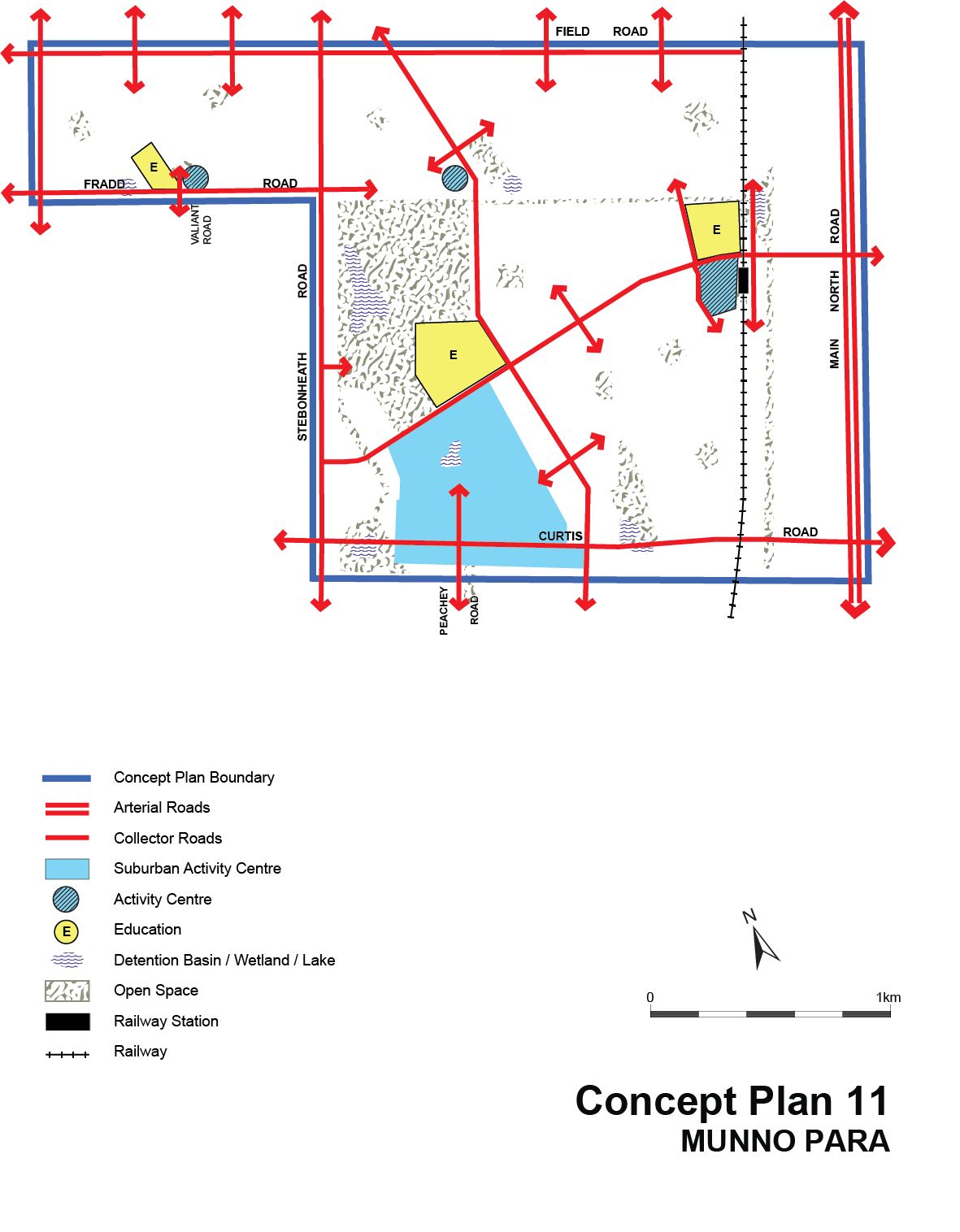 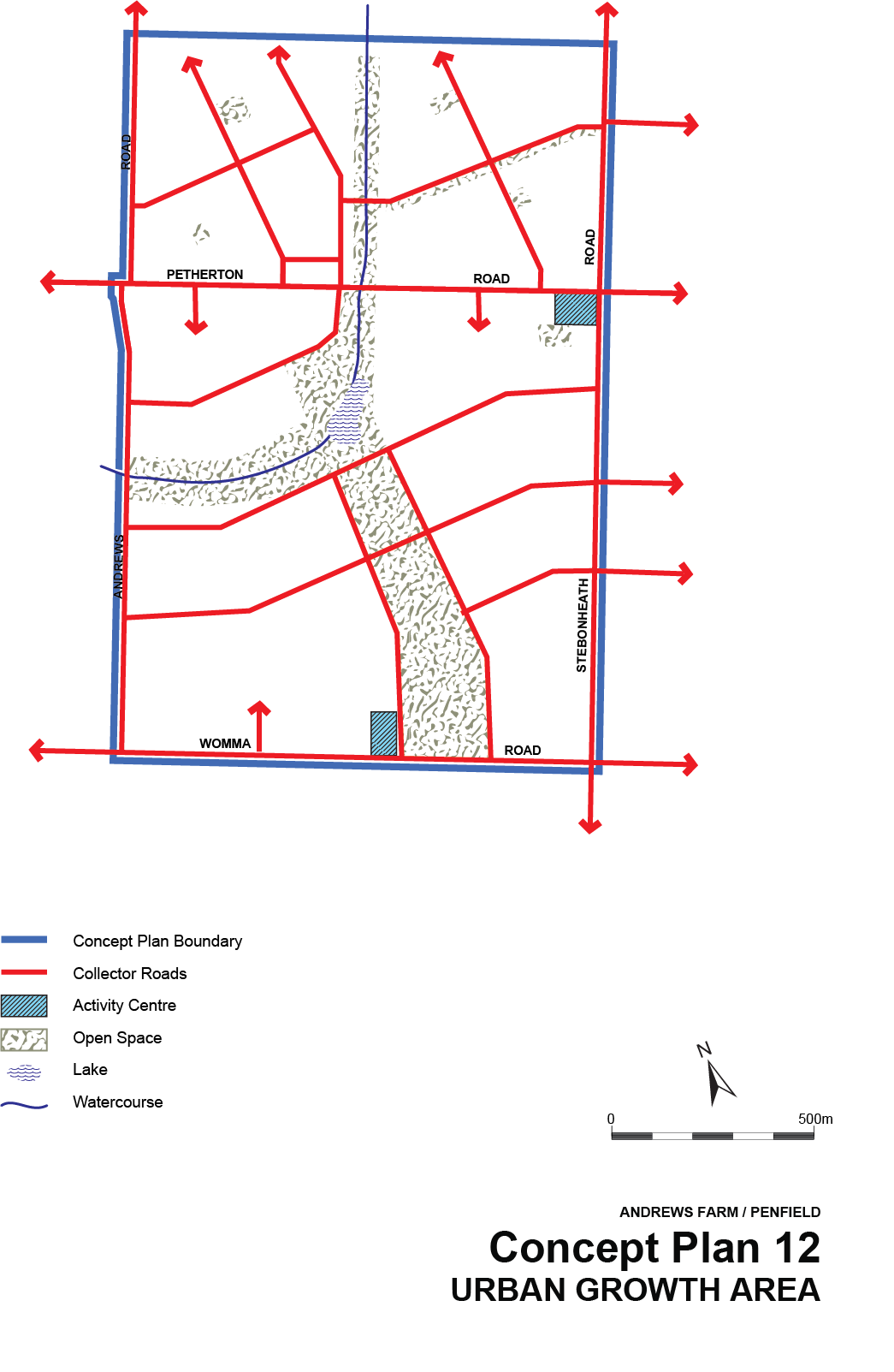 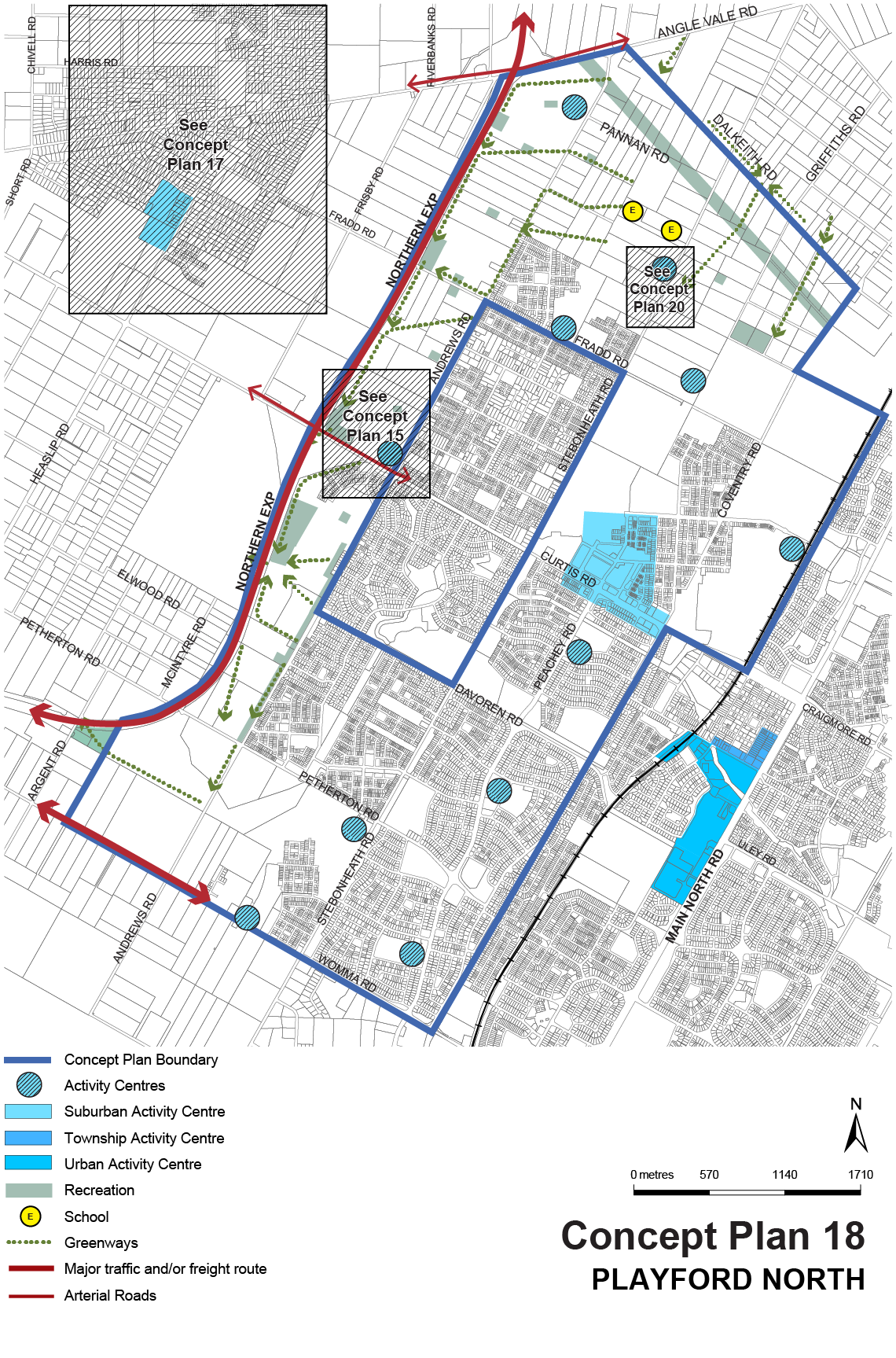 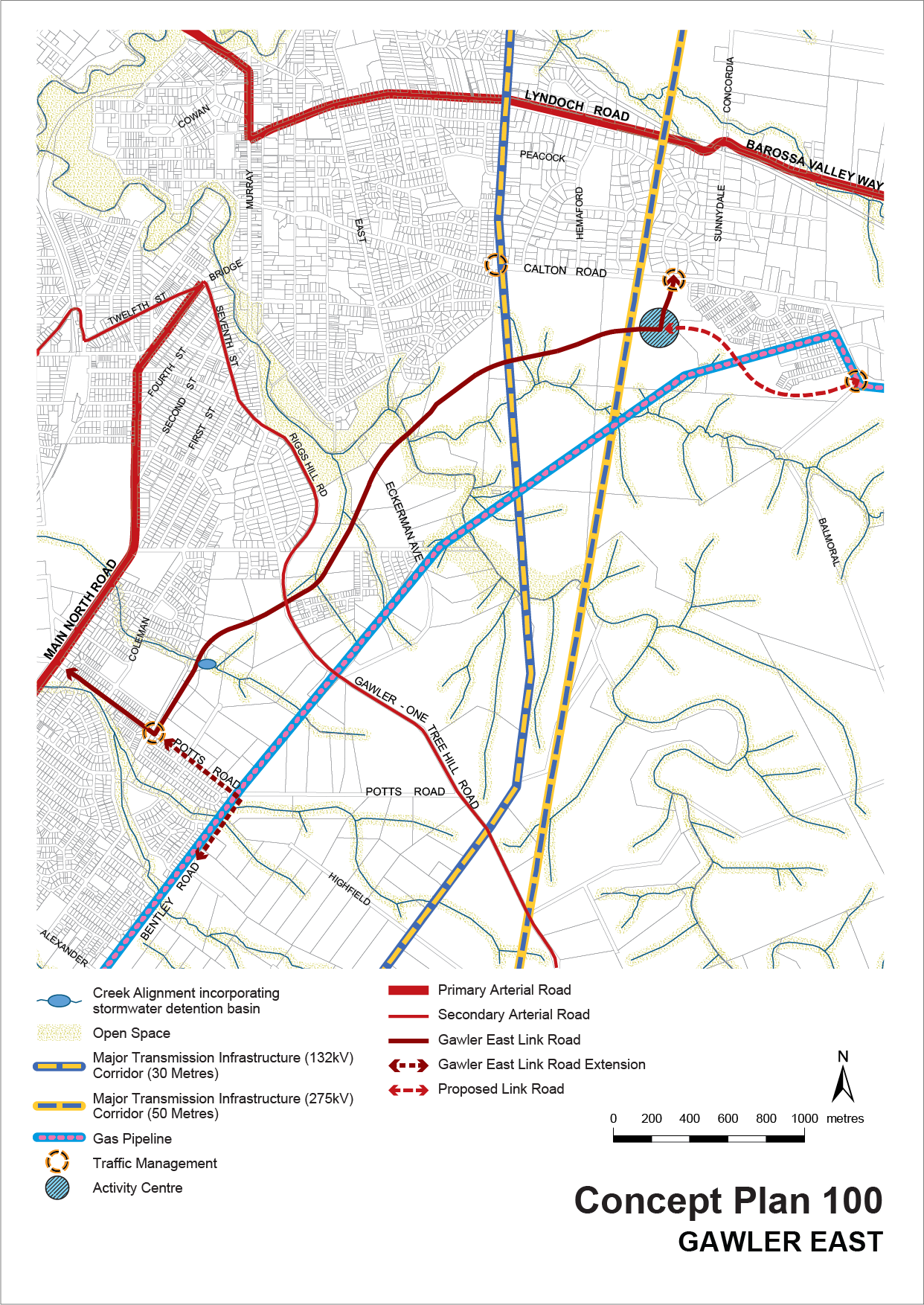 Public NoticesNational Electricity LawNotice of Initiation of Non-Controversial Rule ChangeThe Australian Energy Market Commission (AEMC) gives notice under the National Electricity Law as follows:Under s 95, Energy Networks Australia (ENA) has requested the Recovering the cost of AEMO’s participant fees (Ref. ERC0335) proposal. The proposal seeks to allow TNSPs to recover the costs of AEMO’s new participant fees more directly. The AEMC intends to expedite the proposal under s 96 as it considers the proposed Rule is non-controversial, subject to requests not to do so. Written requests not to expedite the proposal must be received by 12 May 2022. Submissions for the request must be received by 26 May 2022.  Submissions can be made via the AEMC’s website. Before making a submission, please review the AEMC’s privacy statement on its website. Submissions should be made in accordance with the AEMC’s Guidelines for making written submissions on Rule change proposals. The AEMC publishes all submissions on its website, subject to confidentiality.Written requests should be sent to submissions@aemc.gov.au and cite the reference in the title. Before sending a request, please review the AEMC’s privacy statement on its website.Documents referred to above are available on the AEMC’s website and are available for inspection at the AEMC’s office.Australian Energy Market CommissionLevel 15, 60 Castlereagh StSydney NSW 2000 Telephone: (02) 8296 7800www.aemc.gov.au Dated: 28 April 2022National Energy Retail LawNotice of Extension for Draft DeterminationThe Australian Energy Market Commission (AEMC) gives notice under the National Energy Retail Law as follows:Under s 266, the time for making the draft determination on the Protecting customers affected by family violence (Ref. RRC0042) proposal has been extended to 16 June 2022.  Documents referred to above are available on the AEMC’s website and are available for inspection at the AEMC’s office.Australian Energy Market CommissionLevel 15, 60 Castlereagh StSydney NSW 2000 Telephone: (02) 8296 7800www.aemc.gov.au Dated: 28 April 2022Partnership Act 1891 (SA)Notice of Dissolution of PartnershipNotice is hereby given that the partnership 'C.J. & N.L Schultz' ABN 93 102 320 792, the business of which traded in part under the name 'Nature's Chicken', was dissolved effective 21 April 2022.Dated: 21 April 2022Nadine SchultzPartnerC.J. & N.L SchultzTrustee Act 1936Public TrusteeEstates of Deceased PersonsIn the matter of the estates of the undermentioned deceased persons:COOK Barbara June late of 8 Elmgrove Road Salisbury North of no occupation who died 05 February 2022DODGSON Ruby Margaret late of 46 Burley Griffin Boulevard Brompton Retired Cleaner who died 30 December 2021FRAZER Margaret Jeanette late of 421 The Parade Kensington Gardens Retired Company Director who died 10 July 2020GREEN Edna May late of 15-29 Homestead Avenue Walkley Heights of no occupation who died 27 September 2021HALL Lenard Louis late of 10 Mankina Grove Morphett Vale of no occupation who died 10 January 2022LINDSAY Kenneth Samuel Rennie late of 147 Frost Road Salisbury South of no occupation who died 01 May 2020PHILP Shirley Lorraine late of 38 Davenport Terrace Seacliff Park of no occupation who died 28 December 2021POYNTER Kay late of 17 Rockville Avenue Daw Park of no occupation who died 08 November 2021Notice is hereby given pursuant to the Trustee Act 1936, the Inheritance (Family Provision) Act 1972 and the Family Relationships Act 1975 that all creditors, beneficiaries, and other persons having claims against the said estates are required to send, in writing, to the office of Public Trustee at GPO Box 1338, Adelaide, 5001, full particulars and proof of such claims, on or before the 27 May 2022 otherwise they will be excluded from the distribution of the said estate; and notice is also hereby given that all persons indebted to the said estates are required to pay the amount of their debts to the Public Trustee or proceedings will be taken for the recovery thereof; and all persons having any property belonging to the said estates are forthwith to deliver same to the Public Trustee.Dated: 28 April 2022N. S. RantanenPublic TrusteeUnclaimed Moneys Act 1891Copper Coast Council Register of Unclaimed Moneys held for the years 2014 - 2021Unclaimed Moneys Act 1891Thryv Australia Pty LtdRegister of Unclaimed Moneys held for the year ended 2014Unclaimed Moneys Act 1891Thryv Australia Pty LtdRegister of Unclaimed Moneys held for the year ended 2015Notice SubmissionThe South Australian Government Gazette is published each Thursday afternoon.Notices must be emailed by 4 p.m. Tuesday, the week of publication.Submissions are formatted per the gazette style and a proof will be supplied prior to publication, along with a quote if applicable. Please allow one day for processing notices.Alterations to the proof must be returned by 4 p.m. Wednesday.Gazette notices must be submitted as Word files, in the following format:	Title—the governing legislation	Subtitle—a summary of the notice content	Body—structured text, which can include numbered lists, tables, and images	Date—day, month, and year of authorisation	Signature block—name, role, and department/organisation authorising the noticePlease provide the following information in your email:	Date of intended publication	Contact details of the person responsible for the notice content	Name and organisation to be charged for the publication—Local Council and Public notices only	Purchase order, if required—Local Council and Public notices onlyEmail:	governmentgazettesa@sa.gov.auPhone:	(08) 7109 7760Website:	www.governmentgazette.sa.gov.auAll instruments appearing in this gazette are to be considered official, and obeyed as suchPrinted and published weekly by authority of S. Smith, Government Printer, South Australia$8.00 per issue (plus postage), $402.00 per annual subscription—GST inclusiveOnline publications: www.governmentgazette.sa.gov.auAddress of PremisesAllotment 
SectionCertificate of Title
Volume FolioMaximum Rental 
per week payable22 Gawler Street, Seaview Downs SA 5049  Allotment 511 Deposited Plan 3065 
Hundred of Noarlunga5659/723$255.00Address of PremisesAllotment 
SectionCertificate of Title
Volume Folio141 Devonport Terrace, Prospect SA 5082 Allotment 4 Filed Plan 110483 Hundred of YatalaCT5217/4201088 Dawkins Road, Gawler River SA 5118 Allotment 23 Deposited Plan 88415 Hundred of Mudla WirraCR5755/136, CR6089/51, CT6173/369Year of Term of LicenceMinimum Work RequirementsOneGeological and Geophysical studiesTwo100 km2 3D seismicThree350 km2 3D seismicFourDrill three wellsFiveDrill four wellsLocation (Column A)Layers (Column B)D118655 – Robe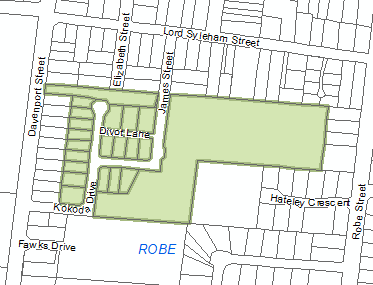 Technical and Numeric VariationsBuilding Heights (Levels)Building Heights (Metres)Minimum FrontageMinimum Site AreaOverlaysHazard (Bushfire - General Risk)Hazard (Bushfire - Urban Interface)Historic AreaParuna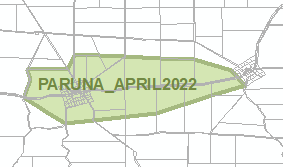 ZonesTechnical and Numeric VariationsMinimum Dwelling Allotment SizeMinimum Site AreaOverlaysDwelling ExcisionKey Outback and Rural RoutesName of Owner and Last Known AddressAmount DueDescription of Unclaimed MoneysDateUnknown$703.50Unallocated BPAY3/11/2014Unknown$984.05Unallocated BPAY1/10/2015Unknown$200.00Unallocated BPAY29/09/2016Unknown$42.00Unallocated BPAY 23/06/2018Unknown$1,185.20Unallocated BPAY3/07/2018Unknown$1,214.65Unallocated BPAY13/08/2018Unknown$240.00Unallocated BPAYS - 8 X $3029/2, 14/3, 28/3, 11/4, 25/4, 9/5, 23/5, 6/6Unknown$30.00Unallocated BPAY22/06/2020Unknown - found under porch outside$50.00Funds handed over counter by customer17/08/2020Unknown$713.50Unallocated BPAY24/11/2020Unknown$330.00Unallocated BPAYS 11 x $304/7/202018/7/20201/8/202015/8/202029/8/202012/9/202026/9/202010/10/202024/10/20207/11/202021/11/2020Unknown$30.00Unallocated BPAY5/12/2020Unknown$60.00Unalllocated BPAYS 2 x $3019/12/20204/1/2021Unknown$30.00Unallocated BPAY16/01/2021Anthony Michael Thomson, Adelaide SA 5000$373.90Cancelled Cheque 28255 19/4/21 creditor C7102 less cancellation fee20/01/2021Unknown$40.00Unallocated BPAY23/01/2021Unknown$30.00Unallocated BPAY30/01/2021Unknown$753.00Unalloacted BPAY5/02/2021Unknown$30.00Unalloacted BPAY16/02/2021Unknown$30.00Unalloacted BPAY27/02/2021Unknown$30.00Unalloacted BPAY13/03/2021Unknown$30.00Unalloacted BPAY27/03/2021Celsete Lloyd, Wallaroo Mines SA 5554$54.00Overpaid Infringement30/03/2021Unknown$30.00Unallocated BPAY10/04/2021Unknown$30.00Unallocated BPAY24/04/2021Unknown$30.00Unallocated BPAY8/05/2021Unknown$30.00Unallocated BPAY22/05/2021Unknown$351.10Unallocated BPAY26/05/2021Unknown$30.00Unallocated BPAY5/06/2021Unknown$30.00Unallocated BPAY19/06/2021Unknown$30.00Unallocated BPAY3/07/2021Unknown$30.00Unallocated BPAY17/07/2021Unknown$1,489.70Unallocated BPAY27/08/2021Unknown$30.00Unallocated BPAY31/07/2021Unknown$30.00Unallocated BPAY14/08/2021Unknown$30.00Unallocated BPAY30/08/2021Unknown$30.00Unallocated BPAY11/09/2021Unknown$30.00Unallocated BPAY25/09/2021Unknown$30.00Unallocated BPAY9/10/2021Unknown$30.00Unallocated BPAY23/10/2021Unknown$30.00Unallocated BPAY6/11/2021Unknown$30.00Unallocated BPAY22/11/2021Unknown$30.00Unallocated BPAY4/12/2021Unknown$30.00Unallocated BPAY18/12/2021NameSuburbStatePostcodeAmount ($)DescriptionDateA1 Fishing ChartersMOONTASA5558$1,446.35Credit2014Adam & Eve Express Waxing & TanningMOUNT GAMBIERSA5290$183.31Credit2014Advanced FencingROSEWATERSA5013$195.25Credit2014Affordable Timber Flooring (SA) Pty LtdSTRATHALBYNSA5255$72.39Credit2014Ali Seedman CateringSTIRLINGSA5152$155.20Credit2014Donna GBURNSIDESA5066$139.49Credit2014Be Road Wise!CHRISTIES BEACHSA5165$407.35Credit2014Bell's GlassMODBURYSA5092$145.97Credit2014Beyond BankADELAIDESA5000$123.20Credit2014Boardline All AreasFLAGSTAFF HILLSA5159$126.50Credit2014Body Mind & SoulADELAIDESA5000$61.11Credit2014Bradley PaintingSOMERTON PARKSA5044$316.98Credit2014Brenda RollsGLENELGSA5045$233.20Credit2014Burnside Dental PracticeHAZELWOOD PARKSA5066$141.70Credit2014CDS ServicesLONSDALESA5160$55.00Credit2014Cheryl DimonteKENSINGTONSA5068$128.70Credit2014City Towing ServiceALBERTONSA5014$154.00Credit2014Class Gardens By Matthew HillVICTOR HARBORSA5211$62.13Credit2014Comms CompleteSURREY DOWNSSA5126$77.41Credit2014Contours Face & Body ClinicNORWOODSA5067$179.82Credit2014Conveyancing CornerPLYMPTONSA5038$160.00Credit2014Costin Hire & SalesWILLASTONSA5118$487.49Credit2014D E Complete Welding Pty LtdEDINBURGH NORTHSA5113$179.28Credit2014DNCR - Normans LocksmithsREYNELLASA5161$844.80Credit2014Donato Steel Fabrications Pty LtdGLYNDESA5070$100.24Credit2014Dunn Street Medical CentreNORTH ADELAIDESA5006$328.23Credit2014Euro Exploration ServicesKENT TOWNSA5067$70.79Credit2014Freedom Retractable ScreensUNDERDALESA5032$54.18Credit2014Glazing & Construction SuppliesRICHMONDSA5033$278.03Credit2014Hackney; Dental LaboratoryMT BARKERSA5251$301.95Credit2014Harvey Carpenters for ShedsPORT LINCOLNSA5606$111.18Credit2014Housework HeroesHACKNEYSA5069$557.60Credit2014JP MechanicalKILKENNYSA5009$174.02Credit2014Lincoln Beauty TherapyPORT LINCOLNSA5606$80.30Credit2014Luv 2 ScrapHACKHAM WESTSA5163$123.19Credit2014Manna CaffeADELAIDESA5000$155.71Credit2014Michele Demasi CarpentryATHELSTONESA5076$69.01Credit2014Motivation OneSEATONSA5023$64.39Credit2014Mpower Solar Systems Pty LtdKILBURNSA5084$1,009.61Credit2014Murano Glass Replacement and Repair ServicesGULFVIEW HEIGHTSSA5096$466.54Credit2014New Elements Pty LtdHAWTHORNDENESA5051$211.96Credit2014O.S Platinum TilingROSTREVORSA5073$294.50Credit2014Panalpina World TransportBROOKLYN PARKSA5032$57.92Credit2014Paul TownsendPOORAKASA5095$69.11Credit2014Penrice Soda Products Pty LtdOSBORNESA5017$1,317.32Credit2014Petstock Animal SuppliesMELROSE PARKSA5039$128.70Credit2014Pinnacle Bakery & Integrated IngredientsADELAIDESA5000$70.36Credit2014Red Pearl CoutureSTEPNEYSA5069$287.42Credit2014Rural Business Machines Pty LtdNARACOORTESA5271$103.95Credit2014Sawasdee Thai RestaurantFIRLESA5070$93.03Credit2014Septek Wastewater SystemsSTRATHALBYNSA5255$176.49Credit2014Sinclair FloristsVICTOR HARBORSA5211$54.34Credit2014Solid Concrete ConstructionsPARAFIELD GARDENSSA5107$278.30Credit2014Solo Marine & AutomotiveINGLE FARMSA5098$508.20Credit2014South Australian Masters Squash Association Inc.FULHAM GARDENSSA5024$100.01Credit2014Southern Fleurieu Home ImprovementsGOOLWASA5214$916.52Credit2014Spectora Property inspectionsWAYVILLESA5034$116.60Credit2014Splash Pressure CleaningREYNELLA EASTSA5161$92.72Credit2014Step Into Life S.ASEATONSA5023$137.54Credit2014SunloungeNORWOODSA5067$146.71Credit2014Supscaf Pty LtdMARDENSA5070$164.20Credit2014The Label Factory (SA) Pty Ltd.POORAKASA5095$130.00Credit2014The Shutter House Pty LtdST MARYSSA5042$142.09Credit2014Thom The Tiler & Sons Pty LtdHEWETTSA5118$68.90Credit2014Timber; Works Home ImprovementsMODBURY HEIGHTSSA5092$79.71Credit2014Tony Walker CommunicationsMOONTA BAYSA5558$243.42Credit2014Valentine's Costumes PlusEVANSTON PARKSA5116$70.88Credit2014VizplusRICHMONDSA5033$221.41Credit2014Williams Industrial InsulationsMOUNT GAMBIERSA5290$386.91Credit2014ZEN Home Energy SystemsNORWOODSA5067$230.58Credit2014NameSuburbStatePostcodeAmount ($)DescriptionDateA Antique MarketADELAIDESA5000$179.19Credit2015A Better Massage ClinicATHELSTONESA5076$27.52Credit2015A Fair Dinkum TowingWINDSORSA5501$23.21Credit2015A Hartrodt Wine TradeREGENCY PARKSA5942$179.95Credit2015A.A. Plastics CompanyNORTH PLYMPTONSA5037$23.92Credit2015AA Adelaide All Areas TV ServicesPOORAKASA5095$90.00Credit2015AAA Custom Made Hi-Lo Beds & Tilst n Lift ChairsPOORAKASA5095$166.10Credit2015AALL Authentic JaguarsWOODVILLESA5011$346.50Credit2015Abba Mechanical RepairsSOMERTON PARKSA5044$115.50Credit2015Absolute DanceHAZELWOOD PARKSA5066$106.22Credit2015Ace Skylights & Home ImprovementsATHOL PARKSA5012$127.25Credit2015Adelaide Acupuncture ClinicADELAIDE BCSA5000$131.00Credit2015Adelaide Bobcat & BinsGOODWOODSA5034$242.00Credit2015Adelaide Bobcat HireSOMERTON PARKSA5044$22.24Credit2015Adelaide Budget ComputersFLAGSTAFF HILLSA5159$72.42Credit2015Adelaide Cake Decorating CentreRICHMONDSA5033$121.20Credit2015Adelaide City Fringe Service Apartments & MotelFREWVILLESA5063$195.65Credit2015Adelaide Concreting SpecialistsMUNNO PARA WESTSA5115$104.33Credit2015Adelaide Foot and Ankle SemaphoreSEMAPHORE PARKSA5019$22.99Credit2015Adelaide MarqueesLARGS BAYSA5016$94.16Credit2015Adelaide Mind RelaxationGLENELGSA5045$29.26Credit2015Adelaide Office FitoutsPARADISESA5075$50.26Credit2015Adelaide Star RemovalsEDEN HILLSSA5050$230.82Credit2015Adelaide W/S Cleaning SuppliesO'HALLORAN HILLSA5158$126.60Credit2015Adelaide Z CarsHACKHAMSA5163$108.24Credit2015ADS Carpet CleanNOARLUNGA DOWNSSA5168$42.76Overpayment2015Advanced ConceptsLONSDALESA5160$127.33Credit2015Advanced Tilt Tray TowingST AGNESSA5097$38.68Overpayment2015Affordable CeilingsGOOLWASA5214$347.05Credit2015Afiatta Staff BureauKENT TOWN DCSA5071$22.88Credit2015AGIX IT Technology & ServicesTORRENS PARKSA5062$121.00Credit2015AgrichemCLARESA5453$66.60Credit2015AKG Restoration & Motor RepairsSOMERTON PARKSA5044$25.16Credit2015Alan Wise Crash RepairsMURRAY BRIDGESA5253$12.45Credit2015Alberts Electrical ServiceHALLETT COVESA5158$13.87Credit2015All Panels & PartsLONSDALESA5160$336.60Credit2015All Type Catering EquipmentKENT TOWNSA5067$57.77Credit2015Alpha Security SystemsALBERTONSA5014$219.36Credit2015Alphutte Restaurant Pty LtdADELAIDESA5000$131.97Credit2015AlS Pizza & Take AwayCHRISTIES BEACHSA5165$50.00Credit2015AM-PM ChauffeursWATERVALESA5452$50.58Credit2015Anastasia Bridal CoutureUNLEYSA5061$44.11Overpayment2015Anastasios (Tus) SianisWEST CROYDONSA5008$24.83Credit2015Angela FerdinandyHALIFAX STREETSA5000$25.25Overpayment2015Anna GraySEACLIFFSA5049$22.17Credit2015Anything Air Conditioning Pty LtdST MORRISSA5068$40.00Credit2015Apparel LabelsGLENSIDESA5065$80.64Credit2015Aquaduct Plumbing ServiceKIDMAN PARKSA5025$30.90Credit2015Aquatec Pumps Pty LtdMEADOWSSA5201$11.99Credit2015Artistic FramingST AGNESSA5097$102.20Credit2015Ashmore Engineering Pty LtdFARRELL FLATSA5416$51.98Credit2015Associated Compressor EngineersROSEWATERSA5013$133.37Credit2015Audiomotive Car Audio & AccessorriesWILLUNGASA5172$36.10Credit2015Auspine LimitedKALANGADOOSA5278$23.29Credit2015Australian Classic HomesNORWOODSA5067$308.17Overpayment2015Australian Institute for Loss & GriefETHELTONSA5015$17.05Credit2015Auto Carburettor ServicesMARIONSA5043$26.37Overpayment2015B & T Smith Bros.MT GAMBIERSA5290$23.32Overpayment2015Balloons GaloreCOLLEGE PARKSA5069$57.63Credit2015Bark BustersWOODCROFTSA5162$56.55Credit2015Barry Perkins MotorsLONSDALESA5160$100.32Credit2015BeFit Hire & Sales.MELROSE PARKSA5039$316.71Credit2015Better Relationships Counselling ServicesWARRADALESA5046$21.80Credit2015Beyond Bank AustraliaADELAIDESA5000$489.17Credit2015Bobcat Tipper & Auger HireMURRAY BRIDGESA5253$220.00Credit2015Body & Sole Beauty CareMORPHETT VALESA5162$23.35Credit2015Bondy Home & GardenNOARLUNGA DOWNSSA5168$14.58Credit2015Bonnie WigsADELAIDESA5000$63.25Credit2015Boo & ChildSTIRLINGSA5152$22.40Credit2015Boral ConcreteHINDMARSHSA5007$930.38Credit2015Bozco Pty LtdPORT LINCOLNSA5606$79.20Credit2015BP EntertainmentNOARLUNGA DOWNSSA5168$149.60Credit2015BrunelliFELIXSTOWSA5070$33.00Overpayment2015BSS Light Audio VisualFLINDERS PARKSA5025$88.44Credit2015Buik Motor WorksADELAIDESA5000$49.26Credit2015C.B.D. Maintenance Services Pty LtdTORRENSVILLESA5031$172.52Overpayment2015Cadbury SchweppesPAYNEHAMSA5070$1,076.00Credit2015Caffe AcquaELIZABETHSA5112$23.12Credit2015Caff'e Belgiorno & Tapas BarMT GAMBIERSA5290$46.20Overpayment2015Call It StumpsWARRADALESA5046$49.50Credit2015Caron Milham & Associates Pty LtdBLACKWOODSA5051$136.87Credit2015Cayley Carol DrBLACKWOODSA5051$108.32Credit2015Celestine's Mobile BookkeepingPORT LINCOLNSA5606$229.39Credit2015Cellular OneWHYALLA JENKINSSA5609$156.80Credit2015Chaircovers Over AllNORWOODSA5067$55.00Credit2015City - Bay Fun RunADELAIDESA5000$22.74Credit2015City Pearl Chinese RestaurantWHYALLA NORRIESA5608$35.32Credit2015CJ's Scrap Metal & car Body RemovalistsPARALOWIESA5108$305.36Credit2015Cleanhall ServicesERINDALESA5066$612.70Overpayment2015Collins GregSOLOMONTOWNSA5540$29.48Credit2015Compton RefrigerationMOUNT GAMBIER WESTSA5291$57.20Credit2015Computer Furniture Industries Pty LtdNORTH PLYMPTONSA5037$319.35Credit2015Cool It Mobile Cool Room HireHAWTHORNDENESA5051$22.22Credit2015Copia Business Machines Pty LtdADELAIDESA5000$184.88Credit2015Corston CoachesTWO WELLSSA5501$88.07Credit2015CVIZNORTH ADELAIDESA5006$80.91Credit2015Dale Wood Business Sales ConsultancyKENT TOWNSA5067$18.70Credit2015Dale Woods Business Brokers P/LKENT TOWNSA5067$126.50Credit2015Daryle Forbes MaintenanceBLYTHSA5462$27.17Credit2015Diamondback RoofingVALE PARKSA5081$101.34Credit2015Disability Advocacy & Complaint ServicePLYMPTON PARKSA5038$983.40Credit2015DKM Electrical and CivilPLYMPTONSA5038$30.80Credit2015Dr Peter E RungeGREENACRESSA5086$45.81Credit2015Dr Quynh NguyenMITCHELL PARKSA5043$752.51Credit2015Driver Assessment Rehabilitation ServiceADELAIDESA5000$140.85Credit2015Dun-Yesti Professional Painting & Roof RestorationMT GAMBIERSA5290$171.61Credit2015DVD TransferADELAIDESA5000$52.49Credit2015Easy AVWELLANDSA5007$265.93Credit2015Eclipse Opening RoofWEST LAKESSA5021$357.50Credit2015Eco Building ServicesINGLE FARMSA5098$634.00Overpayment2015Erotic DesiresOTTOWAYSA5013$90.02Credit2015Executive Flowers & GiftsADELAIDESA5000$114.73Overpayment2015Fantasia Costume HireSOMERTON PARKSA5044$39.49Credit2015Fentons Farm MachineryGAWLERSA5118$203.84Credit2015First Choice Resoration & CleaningREGENCY PARKSA5942$24.06Credit2015Floors AdelaideCHELTENHAMSA5014$640.91Credit2015For Weddings & A FormalSALISBURY HEIGHTSSA5109$73.70Credit2015Foreign EleganceHYDE PARKSA5061$435.00Credit2015Francesco's Function CentreMURRAY BRIDGESA5253$326.70Credit2015Fyfe Pty LtdADELAIDESA5000$433.50Overpayment2015GardenchicMT GAMBIERSA5290$78.64Credit2015Goyns Rowan JohnCRAIGMORESA5114$178.50Credit2015Grand Tasman HotelPORT LINCOLNSA5606$268.42Credit2015Haines Medical AustraliaSOMERTON PARKSA5044$92.40Credit2015Hebbard J.H Pty LtdNORTH PLYMPTONSA5037$227.71Credit2015Heritage MarikaBRIGHTONSA5048$43.33Credit2015High Street ButcheryBURNSIDESA5066$14.93Credit2015Hoad Water Cartage Pty LtdURAIDLASA5142$44.82Credit2015Holstens Pty LtdHINDMARSHSA5007$101.93Credit2015How Sweet It IsADELAIDESA5000$20.00Credit2015Ian Warren FuneralsREDWOOD PARKSA5097$858.90Credit2015Innovative Body & Skin Rejuvenating SolutionsEVANDALESA5069$175.65Credit2015Insight Lighting Solutions Pty LtdKENT TOWNSA5067$75.79Credit2015Itchy ToeGLANDORESA5037$330.50Credit2015Jacqui RichardsPARK HOLMESA5043$77.00Credit2015Janome Westside Sewing CentreWOODVILLE WESTSA5011$77.71Credit2015Jeff FauschHACKHAM WESTSA5163$21.60Credit2015Jigsaw PublicationsTORRENSVILLE PLAZASA5031$20.13Credit2015Joan ChatawayBRIDGEWATERSA5155$21.07Credit2015John Akker School Of MotoringPORT PIRIESA5540$45.22Credit2015Jubilee Car DetailingMT GAMBIERSA5290$40.29Credit2015Kapunda PrintKAPUNDASA5373$48.40Credit2015Kerr Family Chiropractic CentreMODBURYSA5092$156.73Credit2015Kevin J SmithMORPHETT VALESA5162$278.55Credit2015Kevin Kenny TyresGREENACRESSA5086$26.61Overpayment2015Kilkenny meatsKILKENNYSA5009$90.66Credit2015Kitmart Australia Pty LtdPARAFIELD GARDENSSA5107$29.41Credit2015Lamond Landscaping & Horticultural ServicesPASADENASA5042$34.77Credit2015Lash OutPARALOWIESA5108$343.20Credit2015Lawrie Commercial DivingALBERTONSA5014$274.98Credit2015Limestone Coast Combined TherapiesMOUNT GAMBIERSA5290$40.70Credit2015Limestone Coast PeriodonticsMOUNT GAMBIERSA5290$34.53Credit2015Lloyd Walker Contract PainterGOOLWA BEACHSA5214$327.30Credit2015Logi Pro Group Pty Ltd- Rx Medtech Medwin (SA)BRIGHTONSA5048$118.25Credit2015Lord Of The DingsEDINBURGH NORTHSA5113$35.20Credit2015LPI RenderNAILSWORTHSA5083$159.12Credit2015Luay's RefridgerationWINDSOR GARDENSSA5087$59.80Credit2015Lucivero Plumbing Pty LtdPORT PIRIE SOUTHSA5540$23.02Credit2015M. G. EarthmovingPORT AUGUSTA WESTSA5700$26.64Credit2015M.G. (Emgee) Sales & ServiceRIDLEYTONSA5008$85.76Credit2015Maesbury Plumbers Pty LtdRICHMONDSA5033$256.75Credit2015Main North Automatics & Driveline Pty LtdBLAIR ATHOLSA5084$133.00Credit2015Manacon TanksSALISBURY PLAINSA5109$96.20Credit2015Master Class Carpet CleaningST MARYSSA5042$120.58Credit2015Mattmans kitchen and bathroom resurfacingCRAIGMORESA5114$41.96Credit2015Mattsson & MartynMARDENSA5070$107.80Overpayment2015Meningie Marine SuppliesMENINGIESA5264$65.18Credit2015Miller Cycle GaragePORT AUGUSTASA5700$16.94Credit2015MonetariumADELAIDESA5000$238.58Credit2015Mr Lawn GenieVALLEY VIEWSA5093$21.31Credit2015Murray Bridge GlassMURRAY BRIDGESA5253$75.50Credit2015Mypolonga Traders Pty LtdMYPOLONGASA5254$53.42Credit2015Naracoorte Caves National ParkNARACOORTESA5271$31.68Credit2015New Log HomesCHERRY GARDENSSA5157$88.00Credit2015New To YouHYDE PARKSA5061$99.97Credit2015Nichol Brothers PlasteringPORT NOARLUNGA SOUTHSA5167$163.72Credit2015No-Fuss RentalsONE TREE HILLSA5114$100.00Credit2015North East Car Security ServicesREDWOOD PARKSA5097$424.60Credit2015North Terrace OptometristsADELAIDESA5000$26.54Credit2015Northern ConveyorsSURREY DOWNSSA5126$1,038.40Credit2015Not-For-Profit Accounting SpecialistsHIGHGATESA5063$99.00Credit2015On2DVDBRIGHTONSA5048$168.00Credit2015Party Time Party Supplies & Hire Pty LtdWOODVILLE SOUTHSA5011$714.56Credit2015Penola HardwarePENOLASA5277$68.35Credit2015Peterborough's Railway Hotel MotelPETERBOROUGHSA5422$107.09Credit2015Peter's 50's & 60's DJ ServiceALLENBY GARDENSSA5009$82.45Credit2015Phoenix Society IncorporatedMARLESTONSA5033$219.53Credit2015Physiologic Physiotherapy ServiceNOARLUNGA CENTRESA5168$154.00Credit2015Portside Swim & Leisure CentreLARGS BAYSA5016$97.69Credit2015Precision Homes (Australia) Pty LtdHACKNEYSA5069$23.76Credit2015Presley Limousines RentalsPLYMPTONSA5038$30.09Credit2015Professionals Salisbury & PlayfordSALISBURYSA5108$119.86Overpayment2015Property Investment EducatorSOUTH PLYMPTONSA5038$65.31Credit2015qemedicalimagingWOODVILLE SOUTHSA5011$40.59Credit2015Raw Health Distributors Pty LtdGLEN OSMONDSA5064$85.76Credit2015Reynolds Electrical ServiceKLEMZIGSA5087$228.80Credit2015Rite Price Heating & CoolingPOORAKASA5095$815.24Overpayment2015Rocla Quarry ProductsROSEWATER EASTSA5013$84.34Credit2015SA Suburban Electrical PTY LTDWEST CROYDONSA5008$77.88Credit2015Saasii FashionsWELLANDSA5007$136.00Credit2015Sabatino Builders Pty LtdPARKSIDESA5063$131.60Overpayment2015Saigon Food Product SA PTY LTDPOORAKASA5095$156.60Credit2015Simon AlexanderADELAIDESA5000$48.39Credit2015SKIPPERS AVIATION PTY LTDSUBIACOSA6008$80.79Credit2015Sorelle RestaurantMAGILLSA5072$106.62Credit2015South East TintingMOUNT GAMBIERSA5290$59.57Credit2015Southern Automotive SpecialistHINDMARSHSA5007$41.20Overpayment2015Southern Cross HorticulturalSEAFORDSA5169$73.70Credit2015Specialised Sanitary Services Pty LtdTHEBARTONSA5031$236.50Credit2015Speedie Parcel DeliveryNANGWARRYSA5277$30.14Credit2015SplodgeFLAGSTAFF HILLSA5159$99.18Credit2015Stacey Hales Window Cleaning ServicesMOUNT GAMBIERSA5290$213.67Credit2015Static Engineering Pty LtdELIZABETH VALESA5112$158.40Credit2015Steve Rylands Painting & DecoratingSEACOMBE HEIGHTSSA5047$53.44Credit2015Stonehenge Garden ProductsSEAFORD MEADOWSSA5169$59.73Credit2015StoneideasPARKSIDESA5063$48.19Credit2015Stratco (S.A.) Pty LtdGEPPS CROSSSA5094$2,017.70Credit2015Streamline Cartons Pty LtdCAVANSA5094$34.84Credit2015Studio 207BROOKLYN PARKSA5032$289.42Credit2015Summit SecuritySALISBURY DOWNSSA5108$103.44Credit2015SunSafe Skin Cancer & Cosmetic ClinicHUNTFIELD HEIGHTSSA5163$244.67Credit2015Switched OnVICTOR HARBORSA5211$119.13Credit2015T.M. Electrical Pty LtdREYNELLASA5161$58.86Credit2015Tasty Treat BakeryMANSFIELD PARKSA5012$187.45Credit2015The Chair Doctor (S.A.) Pty LtdWINGFIELDSA5013$190.60Credit2015The Dancers StudioPROSPECT EASTSA5082$58.30Credit2015The Flower WagonGAWLERSA5118$75.00Credit2015The Head CrewADELAIDESA5000$66.30Credit2015The House & Christian ChurchMITCHELL PARKSA5043$83.10Credit2015The Mortgage MobSALISBURYSA5108$189.20Credit2015The Portolesi Group of CompaniesHINDMARSHSA5007$27.86Credit2015The Radiator WarehouseMELROSE PARKSA5039$55.76Credit2015Tomeo and Laslett Pharmacy GroupALBERTONSA5014$506.00Overpayment2015Traditional Brick OvensMAGILLSA5072$1,011.93Credit2015Transport Training Centre IncKILBURNSA5084$260.70Credit2015TYGER SKIPS PTY LTDMORPHETT VALESA5162$39.99Credit2015Ulonga LodgeAMERICAN RIVERSA5221$22.11Credit2015Unique Skin & Body ClinicCAMPBELLTOWNSA5074$260.00Credit2015Unitrans S.A. Student AccommodationOAKDENSA5086$96.00Credit2015Vic's Party HireRICHMONDSA5033$326.70Credit2015Visayan TradersWILLASTONSA5118$94.60Credit2015Wallala FabricsSTREAKY BAYSA5680$122.11Credit2015Waterfield Painting & DecoratingPROSPECTSA5082$27.68Credit2015Weather Shade BlindsLONSDALESA5160$30.66Credit2015Westside Painting & DecoratingPORT ADELAIDE DCSA5015$21.38Credit2015Wild SaffronCLARESA5453$29.71Credit2015Yellow Cabs SAADELAIDESA5000$1,936.05Credit2015